Региональным координаторам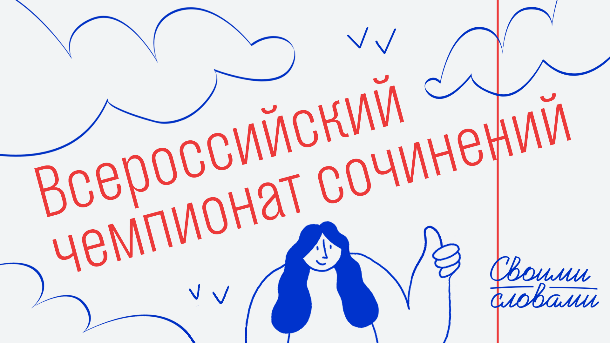 проекта «Базовые школы РАН»Руководителям базовых школ РАНУважаемые коллеги!Приглашаем обучающихся базовых школ РАН принять участие во Всероссийском Чемпионате сочинений «Своими словами». Это олимпиада, которую в этом году проводят 14 федеральных вузов России при поддержке Российской академии наук. В разработке заданий и проверке работ школьников примут участие профессора РАН. Победители Чемпионата сочинений смогут получить дополнительные баллы при поступлении в вузы-партнеры проекта. Первые баллы участники заработают уже на региональном этапе, а после победы в финале Чемпионата – увеличат их. Зарегистрироваться на Чемпионат сочинений можно до 30 декабря на сайте своимисловами.рф, а первый этап начнется 15 января 2021 года. Чемпионат сочинений проводится по 9 широким направлениям, не ограниченным школьной программой. Написать сочинение можно будет о компьютерных играх, спорте, математике или о другой интересной участнику теме. Школьникам предстоит принять участие в трех этапах в формате онлайн: - пройти мультимедийный тест с разными форматами заданий, проверяющими понимание текстов и умение их интерпретировать;-  авторы лучших тестов пройдут на региональный этап, где напишут сочинение по самостоятельно выбранной теме;- финалисты Чемпионата примут участие в командном и индивидуальном турнире. Написать онлайн-тест смогут все желающие вне зависимости от возраста. А на региональный и финальный этап смогут пройти только ученики 9-11 классов. Контакты организаторов: E-mail: info@sslovami.ru ВКонтакте: https://vk.com/s_slovami Facebook: https://www.facebook.com/sslovami Instagram: https://www.instagram.com/sslovamiС уважением,Секретарь Комиссии РАНпо научно-организационному сопровождениюбазовых школ РАН						А.М. Соломатин
